Residential Induction Programme for newly appointed Specialty Trainees in Vascular Surgery29 September – 1 October 2017Programme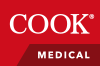 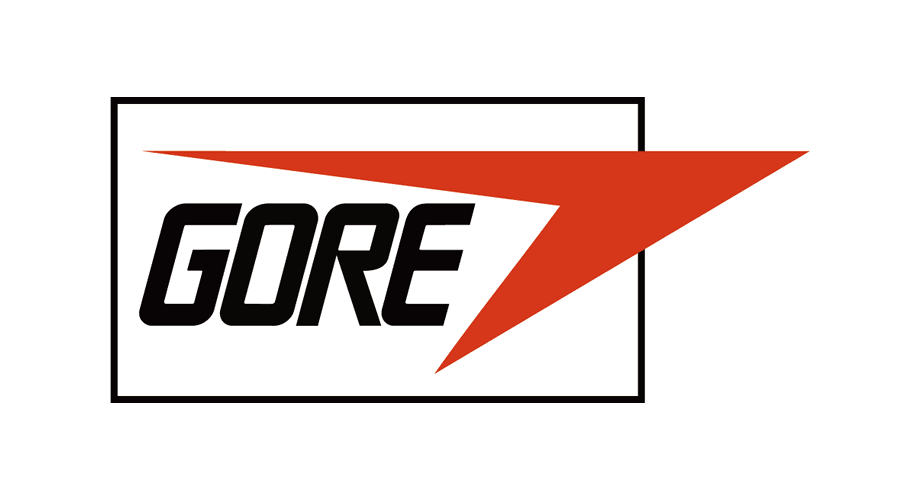 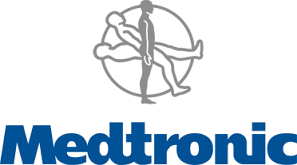 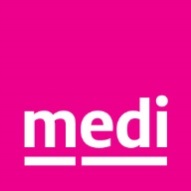 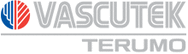 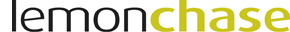    Faculty ListDelegate List – 29 expected     Course ProgrammeDetail of Practical SessionsOpen Surgery: Room 7Lead: 	Miss Sophie Renton, Mr Robert Lonsdale, Mr John Boyle, Mr Matthew Armon, Mr Mike WallContent - details to be provided by LeadSimulation on jigs of:- arteriotomy closure / patch angioplasty- end to side anastomosis (Tie down & parachute)- +/- proximal aortic anastomosisIntroduction to Endovascular Therapy: Room 4Lead: Mr Rob Davies, Mr Gerald McGreal, Mr Asif Mahmoud, Mr Marco Baroni, Miss Rachel Barnes Content = exact details to be provided by LeadProvisional; - Simulated arterial access- Angiomentor (angiography & simple angioplasty)Introduction to Ultrasound: Clinical Skills CentreLead: Professor Ian Chetter, Mr Dan Carradice, Mr Simon Hobbs, Mr Andy Garnham, Mr Earmon KavanaghContent - basic science & technology of ultrasound- B mode ultrasound of AAA- Basic US assessment of lower limb superficial venous insufficiencyVascular Emergencies & Radiology: Room 5 and 6Lead: Dr Mike Collins, Mr Douglas OrrOpen Cases: Mr Ashok Handa, Mr Mike Clarke, Mr Keith Jones Content: exact details to be provided by LeadProvisional: Case based learning utilising CT & MRInvited FacultyInvited FacultyMr Mathew ArmonConsultant Surgeon, Norfolk & Norwich University HospitalRachel BarnesConsultant Vascular Surgeon,  Royal Cornwall Hospital Marco BaroniConsultant Vascular & Endovascular Surgeon
York Teaching Hospital NHS Foundation Trust Training Programme Director (Vascular Surgery) Yorkshire & Humber Deanery Malcolm FoleyHead of Medical Physics, Radiation Protection Adviser, Consultant Clinical Scientist, Royal Wolverhampton NHS TrustJohn BoyleConsultant Vascular Surgeon, Cambridge University HospitalsDan CarradiceConsultant Vascular Surgeon and Honorary Senior Lecturer Hull York Medical SchoolIan ChetterProfessor of Surgery, Hull York Medical SchoolTraining Programme Director (Vascular), Yorkshire & Humber DeaneryMike ClarkeConsultant Vascular Surgeon, Freeman Hospital, NewcastleTPD NorthernMike CollinsConsultant Radiologist, Royal Wolverhampton NHS TrustRob DaviesConsultant Vascular Surgeon, University Hospital of Leicester, East Midlands TPDAndrew GarnhamConsultant Vascular Surgeon Royal Wolverhampton NHS Trust, Training Programme Director (Vascular) West MidlandsAshok HandaConsultant Vascular SurgeonTraining Programme Director, Oxford/WessexSimon HobbsConsultant Vascular Surgeon, Black Country Vascular UnitKeith JonesConsultant Vascular Surgeon, Frimley Health NHS Foundation TrustEamon KavanaghConsultant Vascular Surgeon, Limerick  Robert LonsdaleConsultant Vascular Surgeon, Sheffield Teaching Hospitals NHS Foundation TrustAsif MahmoodConsultant Vascular Surgeon, University Hospital of Coventry & WarwickMr Gerald McGrealConsultant Vascular surgeon, Mercy University Hospital, CorkMr Douglas OrrConsultant Surgeon, Scotland, Western Infirmary, GlasgowSophie RentonConsultant Vascular Surgeon, Northwick Park Hospital, SAC MemberMike WallConsultant Vascular Surgeon, Black Country Vascular UnitAnna MurrayRouleaux Club Vascular Society RepHannah TraversRouleaux Club SAC RepST3 (Vasc)DeaneryGroup ADelegate 1  Dr Luke ArwynchLondon and South East Delegate 2  Dr Nancy HadjievangelouLondon and South EastDelegate 3  Dr Thomas AherneSouthern Ireland Delegate 4  Dr Mark TwyfordSouthern IrelandDelegate 5  Dr Mary ConnollySouthern IrelandDelegate 6 Dr Colum KeohaneSouthern IrelandDelegate 7  Dr Jonathan De SiqueiraYorkshire and HumberDelegate 8  Dr Doireann JoyceSouthern Ireland Group BDelegate 9  Dr Daniel PerrenHealth Education North EastDelegate 10 Dr Marta MadurskaHealth Education North EastDelegate 11 Dr Sarah-Louise McAnelly  North WestDelegate 12 Dr Tamer Ghatwary TantawyNorth WestDelegate 13 Dr Vivak HansraniNorth WestDelegate 14 Dr Panagiota BirmpiliMersey Delegate 15 Dr Kersten BatesGroup CDelegate 16 Dr Ahmed ElshiekhHealth Education West Midlands Delegate 17 Dr Badri VijaynagarHealth Education East MidlandsDelegate 18 Dr Ruwan Alwis WeerakkodyEast of England Delegate 19 Dr Roshan BootunHealth Education East of EnglandDelegate 20 Dr Antonios VitalisHealth Education East of EnglandDelegate 21 Dr Debra ChongHealth Education East of EnglandDelegate 22 Dr Um Ul ContractorWalesGroup DDelegate 23 Dr Abhilash SudarsanamLondon and South EastDelegate 24 Dr Amish AcharyaLondon and South EastDelegate 25 Dr Kamil NaidooLondon and South EastDelegate 26 Dr Lawen KarimLondon and South EastDelegate 27 Dr Sarah NduwayoWessexDelegate 28 Dr Rachel FalconerScotlandDelegate 29 Dr Samuel DebonoScotlandDay One: Friday 29 September 2017Day One: Friday 29 September 2017Day One: Friday 29 September 2017Day One: Friday 29 September 2017Day One: Friday 29 September 2017TimeContentFormatFacultyRoom0930-1000Registration and RefreshmentsAll Faculty11000-1030Welcome and introductionMr Andy Garnham1030- 1330 Practical skills session 1Group A – Open Surgery (Room 7)Group B – Introduction to Ultrasound (Clinical Skills Centre)Group C – Introduction to Endovascular Therapy (Room 4)Group D – Vascular Emergencies & Radiology (Rooms 5 & 6)Practical 1330– 1430 Lunch1430-1450Curriculum overview LectureMiss Sophie Renton 11430-1530TPD Meeting61450-1510ISCP / WBA / Logbook & numbersLectureMiss Sophie Renton 11510-1530ConsentLectureMr Dan Carradice11530-1830Practical skills session 2Group B – Open Surgery (Room 7)Group A – Intro to Ultrasound (Clinical Skills Centre)Group D – Introduction to Endovascular Therapy (Room 4)Group C – Vascular Emergencies & Radiology (Rooms 5 & 6)Practical1830– 1900Reflection and feedbackGroup discussionAll12000- 2300Programme Dinner – Park Hall HotelDay Two: Saturday 30 September 2017Day Two: Saturday 30 September 2017Day Two: Saturday 30 September 2017Day Two: Saturday 30 September 2017Day Two: Saturday 30 September 2017TimeContentFormatFacultyRoom0830-0900Refreshments0900-0930National Vascular DatabaseLectureMr J Boyle 0930-1000Career planning & academiaLectureProf I Chetter 1000-1300 Practical skills session 3Group C – Open Surgery (Room 7)Group D – Intro to Ultrasound (Clinical Skills Centre)Group A – Introduction to Endovascular Therapy (Room 4)Group B – Vascular Emergencies & Radiology (Rooms 5 & 6)Practical 1300-1400Lunch1400-1700Practical skills session 4Group D – Open Surgery (Room 7)Group C – Intro to Ultrasound (Clinical Skills Centre)Group B – Introduction to Endovascular Therapy (Room 4)Group A – Vascular Emergencies & Radiology (Rooms 5 & 6)Practical1700-1830Human Factors & Patient SafetyLectureMr A  Handa 11830-1900Reflection and feedbackGroup discussion 12000Faculty DinnerDay Three: Sunday 1 October 2017Day Three: Sunday 1 October 2017Day Three: Sunday 1 October 2017Day Three: Sunday 1 October 2017Day Three: Sunday 1 October 2017TimeContentFormatFacultyRoom0900-0930Refreshments0930-1130Radiation protection trainingLectureMalcolm Foley1  1130-1200Reflection and feedbackGroup discussionAll11200-1230Faculty meetingGroup discussionFaculty112:30 Finish